سوالات کنکور 93 رشته تجربی – فیزیک دو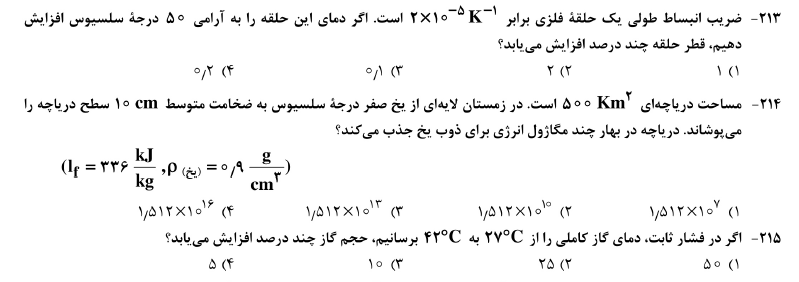 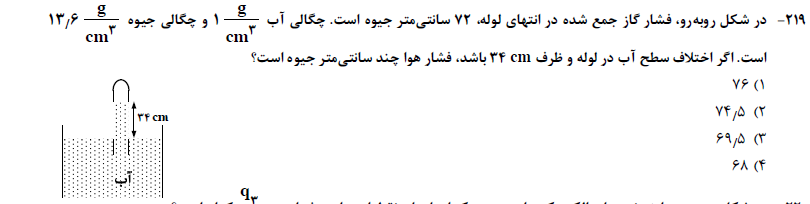 